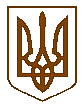 БУЧАНСЬКА     МІСЬКА     РАДАКИЇВСЬКОЇ ОБЛАСТІВ И К О Н А В Ч И  Й       К О М І Т Е ТР  І  Ш  Е  Н  Н  Я« 19 »  квітня 2016 року                                                                                                   № 180Про затвердження кошторисної частини проектної документації   «Будівництво спортивного блоку в комплексі з будівлями загальноосвітньої школи №2 по вул.Шевченка, 14 в м.Буча Київської області. Коригування»Розглянувши відкориговану кошторисну частину проектної документації на «Будівництво спортивного блоку в комплексі з будівлями загальноосвітньої школи № 2 по вул.Шевченка, 14 в м. Буча Київської області. Коригування», розробленого ТОВ «Укржитлопроект» та позитивний експертний № 0260-3781-16/УЕБ від 19 квітня 2016р., виданий ТОВ «Укрекспертиза в будівництві», з метою  створення   належних  умов для навчально-виховного  процесу та фізичної  підготовки  учнів, керуючись Законом України «Про місцеве самоврядування в Україні», виконавчий комітет міської радиВИРІШИВ:1.Затвердити відкориговану проектно-кошторисну документацію проекту «Будівництво спортивного блоку в комплексі з будівлями загальноосвітньої школи №2 по вул.Шевченка,14 в м.Буча Київської області. Коригування» з наступними показниками:2.Виконання робіт з будівництва спортивного блоку в комплексі з будівлями загальноосвітньої школи №2 по вул.Шевченка,14 в м.Буча Київської області доручити ліцензованій організації.3.Контроль за виконанням даного рішення покласти на заступника міського голови, Смолькіна О.П.Найменування показниківОд. виміруПоказникиЗагальна кошторисна вартістьтис. грн.30241,861У т.ч. будівельні роботитис. грн.23097,290устаткуваннятис. грн.1357,006інші витратитис. грн.5787,565ПДВтис. грн.5040,310Міський голова    А.П. ФедорукКеруючий справами                                                                                  Г.В. СурайПогоджено:Заступник міського голови                                                                             О.П. СмолькінЗавідувач  юридичним відділом                                                                 Т.О. Шаправський Подання: Директор КП «Бучабудзамовник»                                          С.А. Демченко